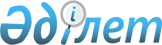 Об утверждении порядка проведения раздельных сходов местного сообщества и определения количества представителей жителей села, улицы, многоквартирного жилого дома для участия в сходе местного сообщества на территории Шортандинского района
					
			Утративший силу
			
			
		
					Решение Шортандинского районного маслихата Акмолинской области от 23 ноября 2017 года № С-20/5. Зарегистрировано Департаментом юстиции Акмолинской области 12 декабря 2017 года № 6214. Утратило силу решением Шортандинского районного маслихата Акмолинской области от 18 марта 2022 года № 7С-20/6
      Сноска. Утратило силу решением Шортандинского районного маслихата Акмолинской области от 18.03.2022 № 7С-20/6 (вводится в действие по истечении десяти календарных дней после дня его первого официального опубликования).
      В соответствии с пунктом 6 статьи 39-3 Закона Республики Казахстан от 23 января 2001 года "О местном государственном управлении и самоуправлении в Республике Казахстан", постановлением Правительства Республики Казахстан от 18 октября 2013 года № 1106 "Об утверждении Типовых правил проведения раздельных сходов местного сообщества", Шортандинский районный маслихат РЕШИЛ:
      1. Утвердить прилагаемый порядок проведения раздельных сходов местного сообщества на территории Шортандинского района.
      2. Утвердить прилагаемое определение количества представителей жителей села, улицы, многоквартирного жилого дома для участия в сходе местного сообщества на территории Шортандинского района.
      3. Настоящее решение вступает в силу со дня государственной регистрации в Департаменте юстиции Акмолинской области и вводится в действие со дня официального опубликования.
      "СОГЛАСОВАНО"
      23.11.2017 г. Порядок проведения раздельных сходов местного сообщества на территории Шортандинского района 1. Общие положения
      1. Настоящий порядок проведения раздельных сходов местного сообщества на территории Шортандинского района разработан в соответствии с пунктом 6 статьи 39-3 Закона Республики Казахстан от 23 января 2001 года "О местном государственном управлении и самоуправлении в Республике Казахстан", постановлением Правительства Республики Казахстан от 18 октября 2013 года № 1106 "Об утверждении Типовых правил проведения раздельных сходов местного сообщества" и устанавливает порядок проведения раздельных сходов местного сообщества жителей села, улицы, многоквартирного жилого дома.
      2. Раздельный сход местного сообщества жителей села, улицы, многоквартирного жилого дома на территории Шортандинского района (далее - раздельный сход) созывается и проводится с целью избрания представителей для участия в сходе местного сообщества. 2. Порядок проведения раздельных сходов
      3. Раздельный сход созывается акимом поселка, сельского округа.
      Проведение раздельных сходов допускается при наличии положительного решения акима Шортандинского района на проведение схода местного сообщества.
      4. О времени, месте созыва раздельных сходов и обсуждаемых вопросах население местного сообщества оповещается не позднее чем за десять календарных дней до дня его проведения через районные средства массовой информации или иными способами.
      5. Проведение раздельного схода в пределах села, улицы, многоквартирного жилого дома организуется акимом поселка, сельского округа.
      6. Перед открытием раздельного схода проводится регистрация присутствующих жителей соответствующего села, улицы, многоквартирного жилого дома, имеющих право в нем участвовать.
      7. Раздельный сход открывается акимом поселка, сельского округа или уполномоченным им лицом. 
      Председателем раздельного схода является аким поселка, сельского округа или уполномоченное им лицо. 
      Для оформления протокола раздельного схода открытым голосованием избирается секретарь.
      8. Кандидатуры представителей жителей села, улицы, многоквартирного жилого дома для участия в сходе местного сообщества выдвигаются участниками раздельного схода в соответствии с количественным составом, утвержденным Шортандинским районным маслихатом. 
      Количество представителей жителей села, улицы, многоквартирного жилого дома для участия в сходе местного сообщества определяется на основе принципа равного представительства.
      9. Голосование проводится открытым способом персонально по каждой кандидатуре. Избранными считаются кандидаты, набравшие наибольшие голоса участников раздельного схода.
      10. На раздельном сходе ведется протокол, который подписывается председателем и секретарем и передается в аппарат акима поселка, сельского округа. Определение количества представителей жителей села, улицы, многоквартирного жилого дома для участия в сходе местного сообщества на территории Шортандинского района
					© 2012. РГП на ПХВ «Институт законодательства и правовой информации Республики Казахстан» Министерства юстиции Республики Казахстан
				
      Председатель сессиирайонного маслихата

Е.Жапаров

      Секретарьрайонного маслихата

Д.Отаров

      Аким Шортандинскогорайона

Г.Садвокасова
Утвержден
решением Шортандинского
районного маслихата
от 23 ноября 2017 года
№ С-20/5Утверждено
решением Шортандинского
районного маслихата
от 23 ноября 2017 года
№ С-20/5
№ п/п
Наименование населенного пункта Шортандинского района
Количество представителей жителей села, улицы, многоквартирного жилого дома для участия в сходе местного сообщества на территории Шортандинского района (человек)
1
поселок Шортанды
60
2
поселок Жолымбет
30
сельский округ Бозайгыр
сельский округ Бозайгыр
сельский округ Бозайгыр
3
село Бозайгыр
31
4
станция Тонкерис
11
5
село Ключи
12
Петровский сельский округ
Петровский сельский округ
Петровский сельский округ
6
село Петровка 
11
7
станция Кара-Адыр
3
8
село Белое Озеро
3
Новокубанский сельский округ
Новокубанский сельский округ
Новокубанский сельский округ
9
село Новокубанка 
15
10
село Алтайское
3
Дамсинский сельский округ
Дамсинский сельский округ
Дамсинский сельский округ
11
село Дамса
23
12
поселок Научный
13
13
село Степное
13
Раевский сельский округ
Раевский сельский округ
Раевский сельский округ
14
село Раевка
18
15
село Гуляй-Поле
10
16
село Егемен 
7
17
село Новографское 
5
Андреевский сельский округ
Андреевский сельский округ
Андреевский сельский округ
18
село Андреевка
10
19
село Октябрьское
5
Пригородный сельский округ
Пригородный сельский округ
Пригородный сельский округ
20
село Пригородное
10
21
село Камышенка
3
Новоселовский сельский округ
Новоселовский сельский округ
Новоселовский сельский округ
22
село Новоселовка
8
23
село Ошак
5
24
село Новопервомайское
5
25
село Каратюбе
3
сельский округ Бектау
сельский округ Бектау
сельский округ Бектау
26
село Бектау
21
27
село Каражар 
3
28
село Мыктыколь
10
29
село Конкрынка
6